Junior World Out of School Care Booking Form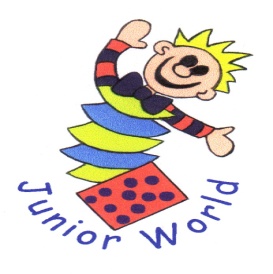 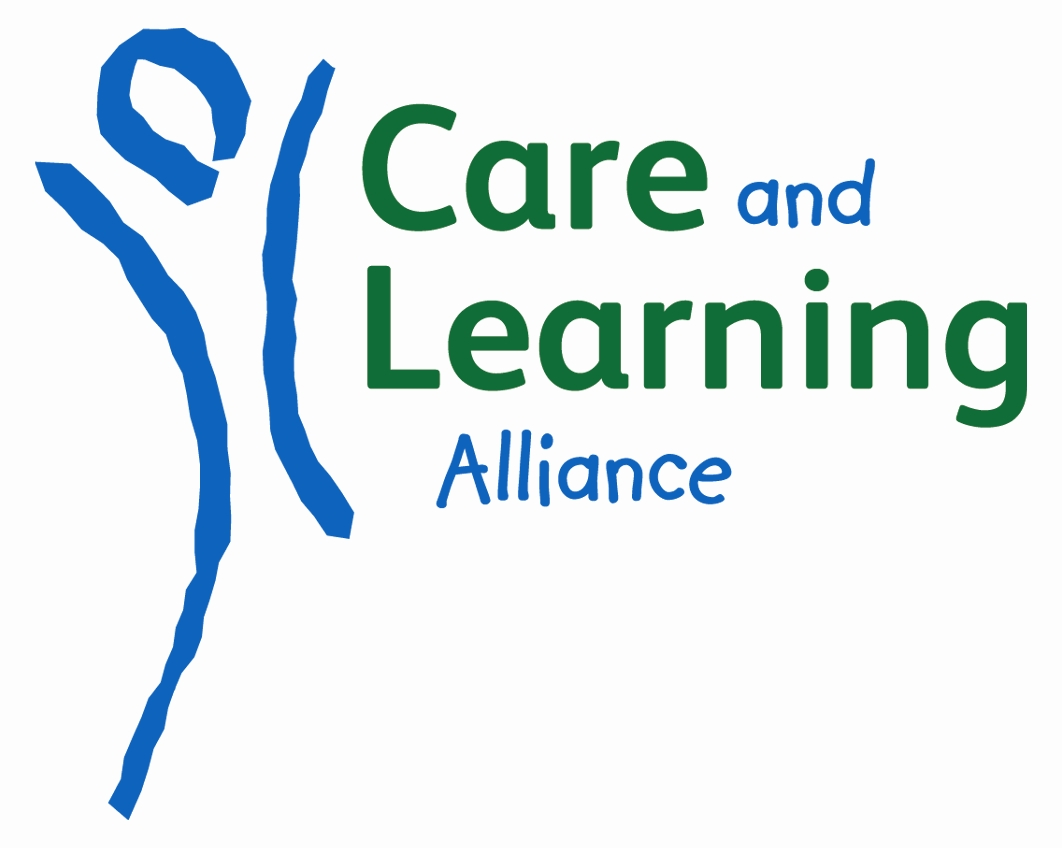 Easter 2019 If you require OOSC during the Easter holidays, please complete this form and return to a member of staff. Booking form must be completed along with updated/new registration for your child/ren, and signed by staff to confirm booking.Please note unless we are given 2 weeks’ notice of cancellation holiday bookings will be chargeable.(P1 and above) 8am to 6pm £30, 8am to 1pm/1pm to 6pm £16, Full week £140Daycare (pre-school age) 8am to 6pm £36, 8am to 1pm/1pm to 6pm £19. FW £175Closing date for bookings – Friday 29th March 2019Please circle the bookings that you requirePLEASE NOTE Good Friday 19th and Easter Monday 22nd we are closedOpen as normal for beginning of school term Tuesday 23rd AprilSignature of parent:___________________________    Date:__________________Signature of staff member:___________________________  Date:______________MonMonTuesTuesWedWedThursThursFriFriWeek beg 8th April8-11-68-11-68-11-68-11-68-11-6MonMonTuesTuesWedWedThursThursFriFriWeek beg 15th April8-11-68-11-68-11-68-11-6ClosedClosed